Lindisfarne BulletinThe Invercargill Parish of theMethodist Church of New Zealand.Te Hahi Weteriana o Aotearoa.Lindisfarne Methodist Church, Worship and Community CentrePhone    216-0281.e-mail: office@lindisfarne.org.nz.         Website:  www.lindisfarne.org.nz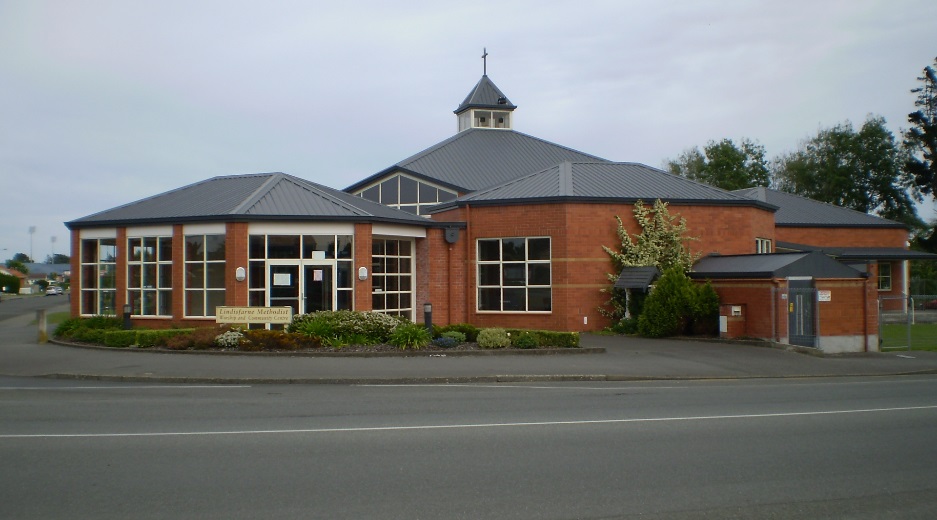 Sunday October 18th10.00am: Lindisfarne Service with Reverend Peter Taylor.1.00pm: Tongan Service.Prayer:     Father God,Help us to learn to live in your wild and fragile world,                                                  the trembling earth, the tumbling rivers, the tumultuous seas. May your people all find a harbour..a haven..a home.Friday ClubFriday Club met again last Friday for a Happy–Unbirthday.            Thank you for your vote of confidence at the AGM, but it’s definitely not a “one-man-band”.                                                                          I am very grateful to the wonderful helpers who prepare and serve the meal, read a story, organise a game, or follow my vague instructions for whatever weird craft activity we attempt.                                                                           For further information, join us on Friday 13 November for our last meeting this year.                                            Margaret  _______________________  Thank you to all the volunteers who helped to spring clean at the Lindisfarne Centre.  Well done!            Busy Weekend!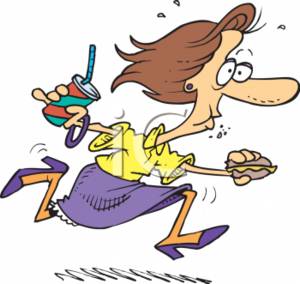 We’ve got a busy weekend coming up – Garage Sale on the Saturday,               Evening Sing-along on the Sunday and                      The Vicar of Dibley on the Monday.Garage Sale Saturday 30 OctoberGoods for sale can be left in the storeroom at any time.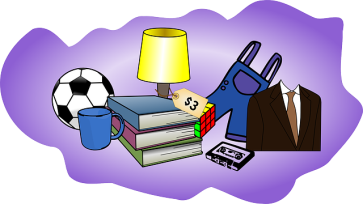 Daphne will do pick-ups on the morning of Friday 30 October, if you ring her before that.Helpers are needed for setting-up and pricing from 1.00 pm on Friday 30 October.Helpers are also needed for sales on Saturday morning ready to start at 9.00 am. This year we plan to have a sausage sizzle and cups of tea/coffee.                                              Come prepared for that!Hymn-along  on Sunday 1 November  at 7.00 pm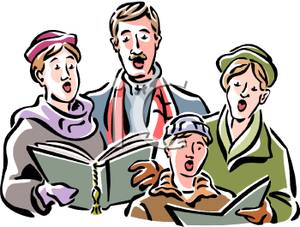 Let us know your favourite hymn(s).  Fill in a blue slip from the foyer table and put it in the container there. Just the name of the hymn will do, or you may want to tell us the reason for your choice. This is a get-together to sing. It is not a formal evening serviceChurch Family Outing.We are making a group booking for the Invercargill Repertory Society’s presentation of The Vicar of Dibley on Monday Evening 2nd November. Cost is $22.50 for Oldies and $32.50 for Others (this includes booking fee). If you want to be included please give your money (cash please, no cheques) to Raewyn  Birss.  She will buy the seats as requests come in. ROSTER FOR SUNDAY DUTIESCENTRE DUTIESSOME INVERCARGILL PARISH KEY PERSONNEL 	  Lindisfarne Calendar 	  Lindisfarne Calendar 	  Lindisfarne CalendarSunday 18th October10.00am1.00pm2.00pm4.30pmLindisfarne Service with Reverend Peter Taylor.Tongan Service.Invercargill Choral Foundation.Southland Competitions Society.Monday 19th8.00am3.30pm7.30pmLifeline.Story Room.Study Group at Kings', 44George StreetTuesday 20th8.00am3.30pmLifeline.Story Room.Wednesday 21st9.00am7.30pmFostering Kids.Choir Practice.Thursday 22nd 10.00am11.00am1.30pm7.00pm Craft Circle.Rowena Jackson Rest Home Service with Reverend Peter Taylor.Sit and be Fit.South City Choir.Sunday 25th October10.00am1.00pm1.00pmLindisfarne Service with Reverend Peter Taylor.Tongan Service.Fijian Service.SUNDAYOctober  18thOctober 25thNovember 1stNovember 8thDOOR ANDWELCOMEChris McDonaldMargaret BrassTony Weston Mags KellyNoeline and Findlay CollieJoe and Tiffany WilsonVAN DRIVERIan FindlayEddie BremerBryon KingDavid FlackFLOWERS Raewyn BirssIta SafoleBeverly RobinsonDorothy KingMORNING TEASharon TaylorCarolyn McDonaldKeith and Carol McKenzieNeil and Daphne SalterSusanne StaplesJudith DayNOTICESMuriel McCullochEddie BremerBetty SnellMuriel McCullochCRECHE                                  Susanne StaplesHolidayAmanda HareBeth GibbsKIDS KLUBSusanne StaplesHolidayTBATBAWEEK OFLAWNSSECURITYOctober 19th - October 25thMurray GibbsMurray GibbsOctober 26th - November 1stIan FindlayJoe WilsonNovember 2nd - November 8thRuni SafoleRuni SafoleNovember 9th- November 15thNeil SalterDaphne SalterMinister               Reverend Peter Taylor     216-0281  Minister               Reverend Peter Taylor     216-0281  Minister               Reverend Peter Taylor     216-0281  Minister               Reverend Peter Taylor     216-0281  Minister               Reverend Peter Taylor     216-0281  Minister               Reverend Peter Taylor     216-0281                                              Parish Secretary       Carolyn Weston                                             Parish Secretary       Carolyn Weston                                             Parish Secretary       Carolyn Weston                                             Parish Secretary       Carolyn Weston                                             Parish Secretary       Carolyn Weston                                             Parish Secretary       Carolyn Weston Parish Stewards  Betty Snell   Eddie Bremer   Muriel McCulloch    Betty Snell   Eddie Bremer   Muriel McCulloch    Betty Snell   Eddie Bremer   Muriel McCulloch    Betty Snell   Eddie Bremer   Muriel McCulloch    Betty Snell   Eddie Bremer   Muriel McCulloch  Parish Council Chairman    Reverend Peter TaylorParish Council Chairman    Reverend Peter TaylorParish Council Chairman    Reverend Peter TaylorParish Council Chairman    Reverend Peter TaylorParish Council Chairman    Reverend Peter TaylorTreasurer  David Little   Parish Council-Congregational RepresentativesParish Council-Congregational RepresentativesParish Council-Congregational RepresentativesParish Council-Congregational RepresentativesMargaret Brass    Mags Kelly           Margaret Brass    Mags Kelly           Prayer Chain Co-ordinatorsPrayer Chain Co-ordinatorsPrayer Chain Co-ordinatorsJoan and Murray Farley.  Joan and Murray Farley.  Joan and Murray Farley.  Bulletin EditorsBulletin Editors Peter Lankshear       Margaret Brass         Peter Lankshear       Margaret Brass         Peter Lankshear       Margaret Brass         Peter Lankshear       Margaret Brass                                                Affordables Shop Manager     Carolyn   216-9676                                        Affordables Shop Manager     Carolyn   216-9676                                        Affordables Shop Manager     Carolyn   216-9676                                        Affordables Shop Manager     Carolyn   216-9676                                        Affordables Shop Manager     Carolyn   216-9676                                        Affordables Shop Manager     Carolyn   216-9676